Notiere zu jedem Bild: Die Massnahme, die nach dem Unfall ergriffen wurdeDie Folgen dieser Massnahme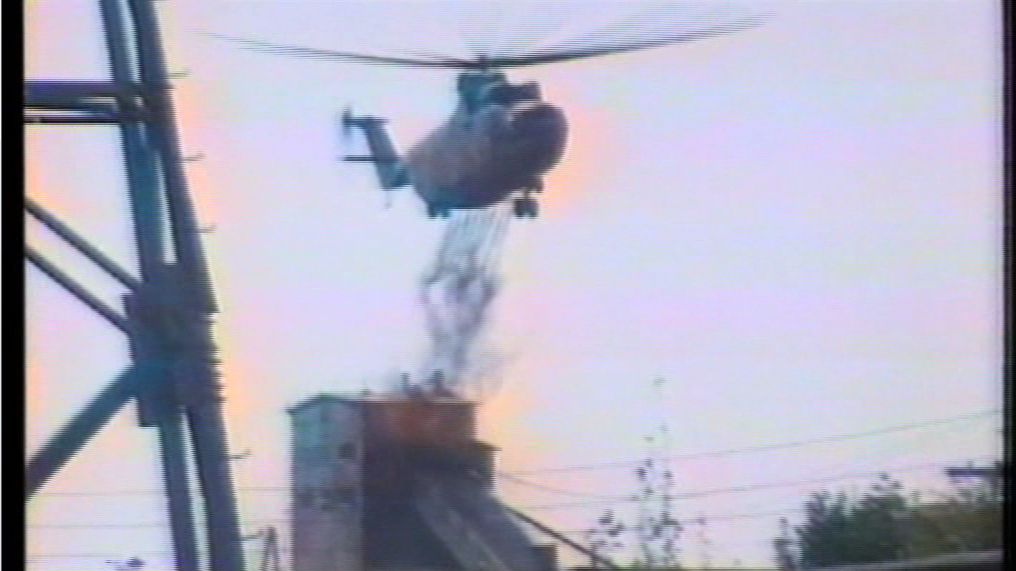 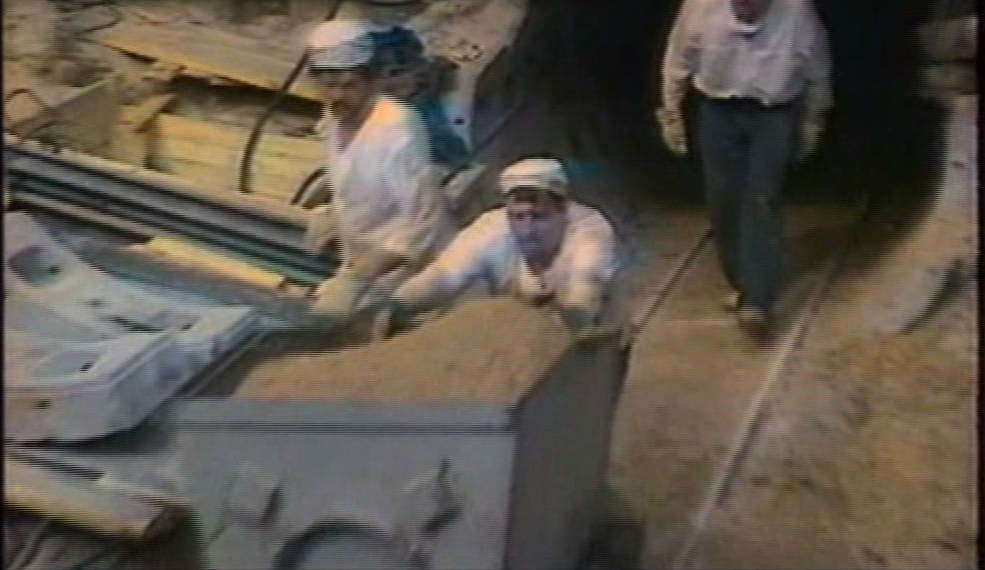 Massnahme: 											Folge: 												Massnahme: 											Folge: 												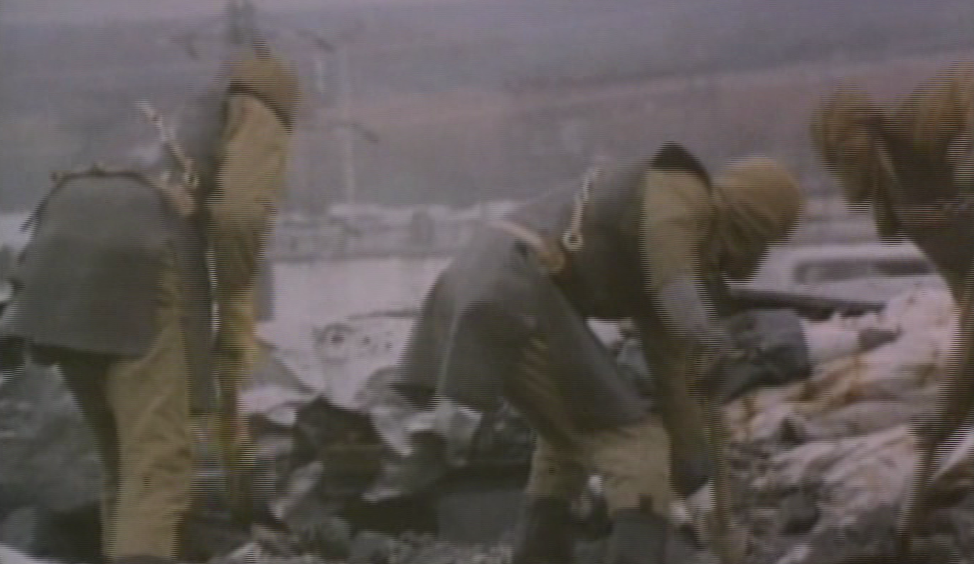 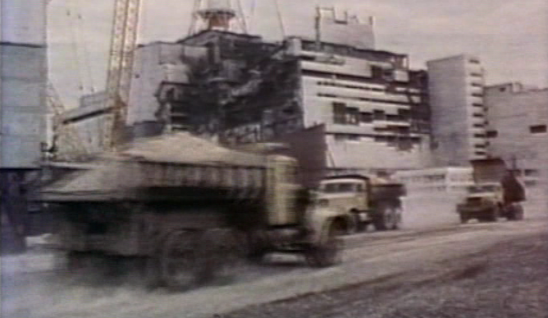 Massnahme: 											Folge: 												Massnahme: 											Folge: 												